CRICKET ACTIVITIESIn the Summer term at Oakfield we would be teaching Striking and Fielding, including Cricket & Rounders.  Here are some skills you can practise while you’re away from school.  It will keep you active and enjoying fresh air, now that you are allowed to go out to exercise more.If you don’t have the equipment, you can use any small ball including a tennis ball or a rolled up pair of socks.  See what alternatives you can find for a bat but please check with a parent first.  Be inventive!intro/refresher to CRICKET SKILLS AND EXERCISESWhen you play a sport it always helps you enjoy it more if you have a basic level of skill and understanding of the game. It will mean you can participate more, have more confidence and this helps you to stay motivated to keep playing and being active.To be a good cricket player requires:Good hand eye co-ordinationThe ability to throw and catch a ballGood batting and bowling techniqueThe challenge is to practice exercises that develop these skills. Good concentration is a skill that can be developed over time.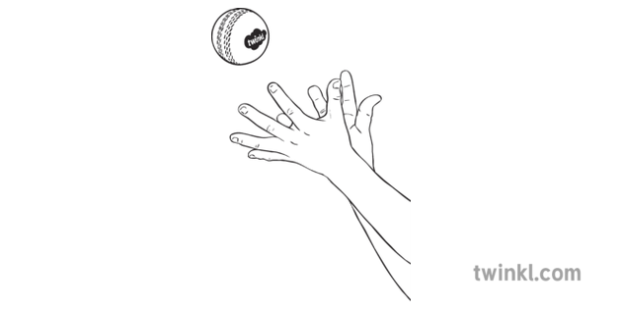 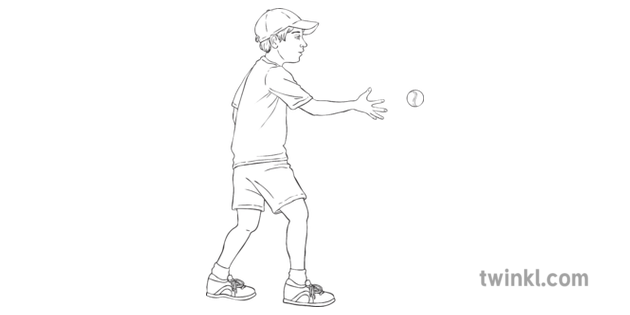 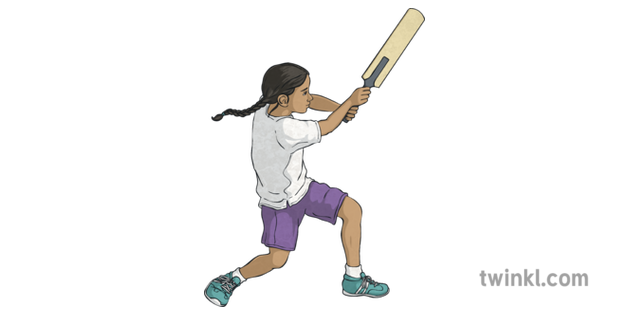 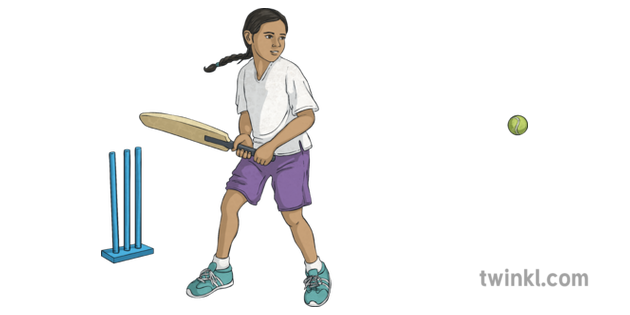 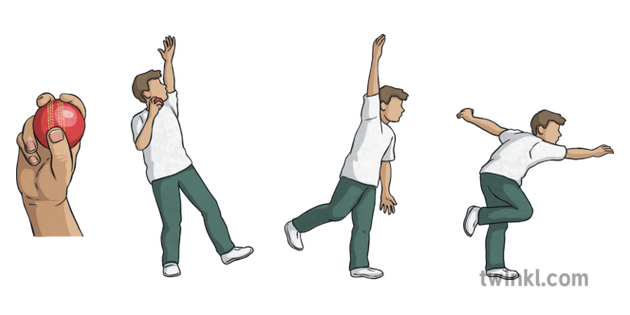 